Выплату пенсий некоторым пенсионерам Приморья произведут заранее24  декабря 2020, с. ЧугуевкаУправление Пенсионного фонда по Чугуевскому району Приморского края  сообщает:Некоторым пенсионерам Чугуевского района выплату пенсии произведут заранее.Изменения коснутся пенсионеров, которые получают пенсии 3 числа месяца через почтовые отделения. Из-за предстоящих новогодних праздников за 3 января доставку пенсий через отделения связи произведут 29 декабря 2020. Доставка пенсий и других социальных выплат по линии ПФР через почтовые отделения с 4 января будет осуществляться по установленному графику. Выплата через кредитные учреждения (банки) – по обычному графику в январе в соответствии с соглашениями. Лидия Смыченко, руководитель пресс-службы Отделения ПФР по Приморскому краю, 8(423) 2498-713  e- mail: 2901@035.pfr.ru                                                                                                                 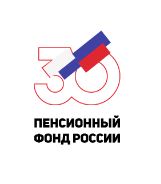  ГОСУДАРСТВЕННОЕ УЧРЕЖДЕНИЕ – УПРАВЛЕНИЕ ПЕНСИОННОГО ФОНДАРОССИЙСКОЙ ФЕДЕРАЦИИ ПО ЧУГУЕВСКОМУ РАЙОНУ ПРИМОРСКОГО КРАЯ